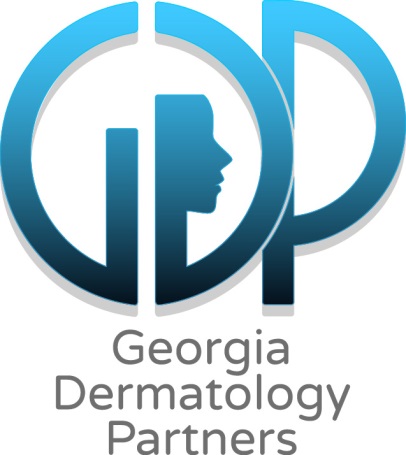 We value our relationship with you and we consider it a privilege that you have chosen us for your dermatologic, surgical or cosmetic needs.  We want to assure its ongoing success through a mutual understanding of our cancellation policies.   Cosmetic ConsultationsConsultations for non-surgical facial rejuvenation, all aesthetic services, including skin care, are complimentary.   Please note there will be a $25 fee charged to your account if you are a No Show to your appointment or cancellation of your appointment is made with less than a 24-hour notice.  This fee will not be billable to your insurance and must be paid prior to scheduling another consultation.Surgery and Cosmetic ProceduresWe understand that a situation may arise that could force you to cancel or postpone your surgery. Please understand that such changes affect not only your surgeon, but other patients as well.  Gwinnett Dermatology will reschedule a surgery/procedure one time at no charge when notice is provided 24 hours prior to the procedure.  Beyond that, there will be a $100 charge each time a surgery/procedure is rescheduled.  This fee will not be applied toward your surgery/procedure and will be added as a charge to your account.  This will not be billable to your insurance.  Fees for in-office treatments such as dermal fillers, neurotoxins (such as Botox®, Dysport®), chemical peels, laser hair removal, vascular lasers, laser resurfacing and other similar procedures are priced either on a per treatment basis or as a treatment package, and are payable in full at the time of your appointment. Treatments and series of treatments are non-refundable.If any touch ups are needed there will be a modest fee for set-up, sedation, materials and medications used. The procedure itself is performed without doctor’s charges. In case of Botox we always apply a determined number of units per area that in some patients might not be enough. In the event that extra doses of neurotoxins (Botox, Dyport, etc.) are needed, a charge per extra units will be assessed.Treatment of ComplicationsThe practice of medicine and surgery is not an exact science. Although good results are anticipated, there can be no guarantee or warranty, expressed or implied, by anyone as to the actual results that you may get. The results of certain procedures may not last as long as expected or meet the degree of your expected improvement. It is important that you understand that all services are non-refundable.Surgical revisions and/or other medical treatment or management of problems and/or complications may be required. These will result in additional charges for which you will be responsible.GEORGIA DERMATOLOGY PARTNERSPATIENT REGISTRATIONGEORGIA DERMATOLOGY PARTNERSPATIENT REGISTRATIONGEORGIA DERMATOLOGY PARTNERSPATIENT REGISTRATIONGEORGIA DERMATOLOGY PARTNERSPATIENT REGISTRATIONGEORGIA DERMATOLOGY PARTNERSPATIENT REGISTRATIONGEORGIA DERMATOLOGY PARTNERSPATIENT REGISTRATIONGEORGIA DERMATOLOGY PARTNERSPATIENT REGISTRATIONGEORGIA DERMATOLOGY PARTNERSPATIENT REGISTRATIONGEORGIA DERMATOLOGY PARTNERSPATIENT REGISTRATIONGEORGIA DERMATOLOGY PARTNERSPATIENT REGISTRATIONGEORGIA DERMATOLOGY PARTNERSPATIENT REGISTRATIONGEORGIA DERMATOLOGY PARTNERSPATIENT REGISTRATIONGEORGIA DERMATOLOGY PARTNERSPATIENT REGISTRATIONGEORGIA DERMATOLOGY PARTNERSPATIENT REGISTRATIONGEORGIA DERMATOLOGY PARTNERSPATIENT REGISTRATIONGEORGIA DERMATOLOGY PARTNERSPATIENT REGISTRATIONGEORGIA DERMATOLOGY PARTNERSPATIENT REGISTRATIONGEORGIA DERMATOLOGY PARTNERSPATIENT REGISTRATIONGEORGIA DERMATOLOGY PARTNERSPATIENT REGISTRATIONGEORGIA DERMATOLOGY PARTNERSPATIENT REGISTRATIONPATIENT INFORMATION (PLEASE PRINT LEGIBLY)PATIENT INFORMATION (PLEASE PRINT LEGIBLY)PATIENT INFORMATION (PLEASE PRINT LEGIBLY)PATIENT INFORMATION (PLEASE PRINT LEGIBLY)PATIENT INFORMATION (PLEASE PRINT LEGIBLY)PATIENT INFORMATION (PLEASE PRINT LEGIBLY)PATIENT INFORMATION (PLEASE PRINT LEGIBLY)PATIENT INFORMATION (PLEASE PRINT LEGIBLY)PATIENT INFORMATION (PLEASE PRINT LEGIBLY)PATIENT INFORMATION (PLEASE PRINT LEGIBLY)PATIENT INFORMATION (PLEASE PRINT LEGIBLY)PATIENT INFORMATION (PLEASE PRINT LEGIBLY)PATIENT INFORMATION (PLEASE PRINT LEGIBLY)PATIENT INFORMATION (PLEASE PRINT LEGIBLY)PATIENT INFORMATION (PLEASE PRINT LEGIBLY)PATIENT INFORMATION (PLEASE PRINT LEGIBLY)PATIENT INFORMATION (PLEASE PRINT LEGIBLY)PATIENT INFORMATION (PLEASE PRINT LEGIBLY)PATIENT INFORMATION (PLEASE PRINT LEGIBLY)PATIENT INFORMATION (PLEASE PRINT LEGIBLY)LAST NAMELAST NAMEFIRST NAME, MI FIRST NAME, MI FIRST NAME, MI FIRST NAME, MI FIRST NAME, MI FIRST NAME, MI FIRST NAME, MI PREFERRED NAMEPREFERRED NAMEPREFERRED NAMEPREFERRED NAMEPREFERRED NAMEPREFERRED NAMEPREFERRED NAMEPREFERRED NAMEDATE OF BIRTHGENDERGENDERSTREET ADDRESSSTREET ADDRESSSTREET ADDRESSSTREET ADDRESSSTREET ADDRESSSTREET ADDRESSSTREET ADDRESSSTREET ADDRESSSTREET ADDRESSCITY, STATE, ZIP CODECITY, STATE, ZIP CODECITY, STATE, ZIP CODECITY, STATE, ZIP CODECITY, STATE, ZIP CODECITY, STATE, ZIP CODECITY, STATE, ZIP CODECITY, STATE, ZIP CODECITY, STATE, ZIP CODECITY, STATE, ZIP CODECITY, STATE, ZIP CODEHOME PHONE #                                          MOBILE PHONE #MOBILE PHONE #MOBILE PHONE #MOBILE PHONE #MOBILE PHONE #MOBILE PHONE #MOBILE PHONE #MOBILE PHONE #EMAIL ADDRESSEMAIL ADDRESSEMAIL ADDRESSEMAIL ADDRESSEMAIL ADDRESSEMAIL ADDRESSEMAIL ADDRESSEMAIL ADDRESSEMAIL ADDRESSEMAIL ADDRESSEMAIL ADDRESSMARITAL STATUSMarried     Single     Widowed    Divorced     Separated    Partner    MARITAL STATUSMarried     Single     Widowed    Divorced     Separated    Partner    MARITAL STATUSMarried     Single     Widowed    Divorced     Separated    Partner    MARITAL STATUSMarried     Single     Widowed    Divorced     Separated    Partner    MARITAL STATUSMarried     Single     Widowed    Divorced     Separated    Partner    MARITAL STATUSMarried     Single     Widowed    Divorced     Separated    Partner    RACE/ETHNICITY    Asian      Black      Caucasian     Hispanic or Latino       Other:_________________    DeclinedRACE/ETHNICITY    Asian      Black      Caucasian     Hispanic or Latino       Other:_________________    DeclinedRACE/ETHNICITY    Asian      Black      Caucasian     Hispanic or Latino       Other:_________________    DeclinedRACE/ETHNICITY    Asian      Black      Caucasian     Hispanic or Latino       Other:_________________    DeclinedRACE/ETHNICITY    Asian      Black      Caucasian     Hispanic or Latino       Other:_________________    DeclinedRACE/ETHNICITY    Asian      Black      Caucasian     Hispanic or Latino       Other:_________________    DeclinedRACE/ETHNICITY    Asian      Black      Caucasian     Hispanic or Latino       Other:_________________    DeclinedRACE/ETHNICITY    Asian      Black      Caucasian     Hispanic or Latino       Other:_________________    DeclinedRACE/ETHNICITY    Asian      Black      Caucasian     Hispanic or Latino       Other:_________________    DeclinedRACE/ETHNICITY    Asian      Black      Caucasian     Hispanic or Latino       Other:_________________    DeclinedRACE/ETHNICITY    Asian      Black      Caucasian     Hispanic or Latino       Other:_________________    DeclinedRACE/ETHNICITY    Asian      Black      Caucasian     Hispanic or Latino       Other:_________________    DeclinedRACE/ETHNICITY    Asian      Black      Caucasian     Hispanic or Latino       Other:_________________    DeclinedRACE/ETHNICITY    Asian      Black      Caucasian     Hispanic or Latino       Other:_________________    DeclinedPATIENT’S EMPLOYERPATIENT’S EMPLOYERPATIENT’S EMPLOYERPATIENT’S EMPLOYERPATIENT’S EMPLOYERPATIENT’S EMPLOYEROCCUPATION                                                        Employed          Not Employed         Self-Employed                                                                                    Retired              Active Military         Student                   OCCUPATION                                                        Employed          Not Employed         Self-Employed                                                                                    Retired              Active Military         Student                   OCCUPATION                                                        Employed          Not Employed         Self-Employed                                                                                    Retired              Active Military         Student                   OCCUPATION                                                        Employed          Not Employed         Self-Employed                                                                                    Retired              Active Military         Student                   OCCUPATION                                                        Employed          Not Employed         Self-Employed                                                                                    Retired              Active Military         Student                   OCCUPATION                                                        Employed          Not Employed         Self-Employed                                                                                    Retired              Active Military         Student                   OCCUPATION                                                        Employed          Not Employed         Self-Employed                                                                                    Retired              Active Military         Student                   OCCUPATION                                                        Employed          Not Employed         Self-Employed                                                                                    Retired              Active Military         Student                   OCCUPATION                                                        Employed          Not Employed         Self-Employed                                                                                    Retired              Active Military         Student                   OCCUPATION                                                        Employed          Not Employed         Self-Employed                                                                                    Retired              Active Military         Student                   OCCUPATION                                                        Employed          Not Employed         Self-Employed                                                                                    Retired              Active Military         Student                   OCCUPATION                                                        Employed          Not Employed         Self-Employed                                                                                    Retired              Active Military         Student                   OCCUPATION                                                        Employed          Not Employed         Self-Employed                                                                                    Retired              Active Military         Student                   OCCUPATION                                                        Employed          Not Employed         Self-Employed                                                                                    Retired              Active Military         Student                   EMPLOYER’S STREET ADDRESSEMPLOYER’S STREET ADDRESSEMPLOYER’S STREET ADDRESSCITY,  STATE, ZIP CODECITY,  STATE, ZIP CODECITY,  STATE, ZIP CODECITY,  STATE, ZIP CODECITY,  STATE, ZIP CODECITY,  STATE, ZIP CODECITY,  STATE, ZIP CODEWORK #WORK #WORK #WORK #WORK #WORK #HOW DID YOU HEAR ABOUT USHOW DID YOU HEAR ABOUT USHOW DID YOU HEAR ABOUT USHOW DID YOU HEAR ABOUT USIN CASE OF EMERGENCYEMERGENCY CONTACT #EMERGENCY CONTACT #EMERGENCY CONTACT #EMERGENCY CONTACT #EMERGENCY CONTACT #EMERGENCY CONTACT #EMERGENCY CONTACT #REFERRING PROVIDERREFERRING PROVIDERREFERRING PROVIDERREFERRING PROVIDERREFERRING PROVIDERREFERRING PROVIDERREFERRING PROVIDERREFERRING PROVIDERPRIMARY CARE PROVIDERPRIMARY CARE PROVIDERPRIMARY CARE PROVIDERPRIMARY CARE PROVIDERPREFERRED PHARMACY NAMEPREFERRED PHARMACY NAMEPREFERRED PHARMACY NAMEPREFERRED PHARMACY NAMEPHARMACY PHONE #PHARMACY PHONE #PHARMACY PHONE #PHARMACY PHONE #PHARMACY PHONE #PHARMACY PHONE #PHARMACY PHONE #PHARMACY, CITY, STATEPHARMACY, CITY, STATEPHARMACY, CITY, STATEPHARMACY, CITY, STATEPHARMACY, CITY, STATEPHARMACY, CITY, STATEPHARMACY, CITY, STATEPHARMACY, CITY, STATEPHARMACY, CITY, STATEPHI COMMUNICATIONS TO PATIENT.  Please provide your consent to use your PHI for the followingPHI COMMUNICATIONS TO PATIENT.  Please provide your consent to use your PHI for the followingPHI COMMUNICATIONS TO PATIENT.  Please provide your consent to use your PHI for the followingPHI COMMUNICATIONS TO PATIENT.  Please provide your consent to use your PHI for the followingPHI COMMUNICATIONS TO PATIENT.  Please provide your consent to use your PHI for the followingPHI COMMUNICATIONS TO PATIENT.  Please provide your consent to use your PHI for the followingPHI COMMUNICATIONS TO PATIENT.  Please provide your consent to use your PHI for the followingPHI COMMUNICATIONS TO PATIENT.  Please provide your consent to use your PHI for the followingPHI COMMUNICATIONS TO PATIENT.  Please provide your consent to use your PHI for the followingPHI COMMUNICATIONS TO PATIENT.  Please provide your consent to use your PHI for the followingPHI COMMUNICATIONS TO PATIENT.  Please provide your consent to use your PHI for the followingPHI COMMUNICATIONS TO PATIENT.  Please provide your consent to use your PHI for the followingPHI COMMUNICATIONS TO PATIENT.  Please provide your consent to use your PHI for the followingPHI COMMUNICATIONS TO PATIENT.  Please provide your consent to use your PHI for the followingPHI COMMUNICATIONS TO PATIENT.  Please provide your consent to use your PHI for the followingPHI COMMUNICATIONS TO PATIENT.  Please provide your consent to use your PHI for the followingPHI COMMUNICATIONS TO PATIENT.  Please provide your consent to use your PHI for the followingPHI COMMUNICATIONS TO PATIENT.  Please provide your consent to use your PHI for the followingPHI COMMUNICATIONS TO PATIENT.  Please provide your consent to use your PHI for the followingPHI COMMUNICATIONS TO PATIENT.  Please provide your consent to use your PHI for the followingHome Phone: Number on file.     OK to leave message with detail      Leave message with call back only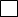 Home Phone: Number on file.     OK to leave message with detail      Leave message with call back onlyHome Phone: Number on file.     OK to leave message with detail      Leave message with call back onlyHome Phone: Number on file.     OK to leave message with detail      Leave message with call back onlyHome Phone: Number on file.     OK to leave message with detail      Leave message with call back onlyHome Phone: Number on file.     OK to leave message with detail      Leave message with call back onlyHome Phone: Number on file.     OK to leave message with detail      Leave message with call back onlyHome Phone: Number on file.     OK to leave message with detail      Leave message with call back onlyHome Phone: Number on file.     OK to leave message with detail      Leave message with call back onlyHome Phone: Number on file.     OK to leave message with detail      Leave message with call back onlyHome Phone: Number on file.     OK to leave message with detail      Leave message with call back onlyHome Phone: Number on file.     OK to leave message with detail      Leave message with call back onlyHome Phone: Number on file.     OK to leave message with detail      Leave message with call back onlyHome Phone: Number on file.     OK to leave message with detail      Leave message with call back onlyHome Phone: Number on file.     OK to leave message with detail      Leave message with call back onlyHome Phone: Number on file.     OK to leave message with detail      Leave message with call back onlyHome Phone: Number on file.     OK to leave message with detail      Leave message with call back onlyHome Phone: Number on file.     OK to leave message with detail      Leave message with call back onlyHome Phone: Number on file.     OK to leave message with detail      Leave message with call back onlyHome Phone: Number on file.     OK to leave message with detail      Leave message with call back onlyCell Phone:  Number on file.        OK to leave message with detail      Leave message with call back onlyCell Phone:  Number on file.        OK to leave message with detail      Leave message with call back onlyCell Phone:  Number on file.        OK to leave message with detail      Leave message with call back onlyCell Phone:  Number on file.        OK to leave message with detail      Leave message with call back onlyCell Phone:  Number on file.        OK to leave message with detail      Leave message with call back onlyCell Phone:  Number on file.        OK to leave message with detail      Leave message with call back onlyCell Phone:  Number on file.        OK to leave message with detail      Leave message with call back onlyCell Phone:  Number on file.        OK to leave message with detail      Leave message with call back onlyCell Phone:  Number on file.        OK to leave message with detail      Leave message with call back onlyCell Phone:  Number on file.        OK to leave message with detail      Leave message with call back onlyCell Phone:  Number on file.        OK to leave message with detail      Leave message with call back onlyCell Phone:  Number on file.        OK to leave message with detail      Leave message with call back onlyCell Phone:  Number on file.        OK to leave message with detail      Leave message with call back onlyCell Phone:  Number on file.        OK to leave message with detail      Leave message with call back onlyCell Phone:  Number on file.        OK to leave message with detail      Leave message with call back onlyCell Phone:  Number on file.        OK to leave message with detail      Leave message with call back onlyCell Phone:  Number on file.        OK to leave message with detail      Leave message with call back onlyCell Phone:  Number on file.        OK to leave message with detail      Leave message with call back onlyCell Phone:  Number on file.        OK to leave message with detail      Leave message with call back onlyCell Phone:  Number on file.        OK to leave message with detail      Leave message with call back onlyEmail Marketing Consent:           OK to receive newsletters to inform you of special offers or promotions.  We will not sell or distribute your email address to any third party at any time.  Provide Your Email Address:  ___________________________________________________________Email Marketing Consent:           OK to receive newsletters to inform you of special offers or promotions.  We will not sell or distribute your email address to any third party at any time.  Provide Your Email Address:  ___________________________________________________________Email Marketing Consent:           OK to receive newsletters to inform you of special offers or promotions.  We will not sell or distribute your email address to any third party at any time.  Provide Your Email Address:  ___________________________________________________________Email Marketing Consent:           OK to receive newsletters to inform you of special offers or promotions.  We will not sell or distribute your email address to any third party at any time.  Provide Your Email Address:  ___________________________________________________________Email Marketing Consent:           OK to receive newsletters to inform you of special offers or promotions.  We will not sell or distribute your email address to any third party at any time.  Provide Your Email Address:  ___________________________________________________________Email Marketing Consent:           OK to receive newsletters to inform you of special offers or promotions.  We will not sell or distribute your email address to any third party at any time.  Provide Your Email Address:  ___________________________________________________________Email Marketing Consent:           OK to receive newsletters to inform you of special offers or promotions.  We will not sell or distribute your email address to any third party at any time.  Provide Your Email Address:  ___________________________________________________________Email Marketing Consent:           OK to receive newsletters to inform you of special offers or promotions.  We will not sell or distribute your email address to any third party at any time.  Provide Your Email Address:  ___________________________________________________________Email Marketing Consent:           OK to receive newsletters to inform you of special offers or promotions.  We will not sell or distribute your email address to any third party at any time.  Provide Your Email Address:  ___________________________________________________________Email Marketing Consent:           OK to receive newsletters to inform you of special offers or promotions.  We will not sell or distribute your email address to any third party at any time.  Provide Your Email Address:  ___________________________________________________________Email Marketing Consent:           OK to receive newsletters to inform you of special offers or promotions.  We will not sell or distribute your email address to any third party at any time.  Provide Your Email Address:  ___________________________________________________________Email Marketing Consent:           OK to receive newsletters to inform you of special offers or promotions.  We will not sell or distribute your email address to any third party at any time.  Provide Your Email Address:  ___________________________________________________________Email Marketing Consent:           OK to receive newsletters to inform you of special offers or promotions.  We will not sell or distribute your email address to any third party at any time.  Provide Your Email Address:  ___________________________________________________________Email Marketing Consent:           OK to receive newsletters to inform you of special offers or promotions.  We will not sell or distribute your email address to any third party at any time.  Provide Your Email Address:  ___________________________________________________________Email Marketing Consent:           OK to receive newsletters to inform you of special offers or promotions.  We will not sell or distribute your email address to any third party at any time.  Provide Your Email Address:  ___________________________________________________________Email Marketing Consent:           OK to receive newsletters to inform you of special offers or promotions.  We will not sell or distribute your email address to any third party at any time.  Provide Your Email Address:  ___________________________________________________________Email Marketing Consent:           OK to receive newsletters to inform you of special offers or promotions.  We will not sell or distribute your email address to any third party at any time.  Provide Your Email Address:  ___________________________________________________________Email Marketing Consent:           OK to receive newsletters to inform you of special offers or promotions.  We will not sell or distribute your email address to any third party at any time.  Provide Your Email Address:  ___________________________________________________________Email Marketing Consent:           OK to receive newsletters to inform you of special offers or promotions.  We will not sell or distribute your email address to any third party at any time.  Provide Your Email Address:  ___________________________________________________________PLEASE LIST PEOPLE TO WHOM OUR STAFF MAY DISCUSS AND/OR DISCLOSE YOUR HEALTH INFORMATION (PLEASE PRINT LEGIBLY)PLEASE LIST PEOPLE TO WHOM OUR STAFF MAY DISCUSS AND/OR DISCLOSE YOUR HEALTH INFORMATION (PLEASE PRINT LEGIBLY)PLEASE LIST PEOPLE TO WHOM OUR STAFF MAY DISCUSS AND/OR DISCLOSE YOUR HEALTH INFORMATION (PLEASE PRINT LEGIBLY)PLEASE LIST PEOPLE TO WHOM OUR STAFF MAY DISCUSS AND/OR DISCLOSE YOUR HEALTH INFORMATION (PLEASE PRINT LEGIBLY)PLEASE LIST PEOPLE TO WHOM OUR STAFF MAY DISCUSS AND/OR DISCLOSE YOUR HEALTH INFORMATION (PLEASE PRINT LEGIBLY)PLEASE LIST PEOPLE TO WHOM OUR STAFF MAY DISCUSS AND/OR DISCLOSE YOUR HEALTH INFORMATION (PLEASE PRINT LEGIBLY)PLEASE LIST PEOPLE TO WHOM OUR STAFF MAY DISCUSS AND/OR DISCLOSE YOUR HEALTH INFORMATION (PLEASE PRINT LEGIBLY)PLEASE LIST PEOPLE TO WHOM OUR STAFF MAY DISCUSS AND/OR DISCLOSE YOUR HEALTH INFORMATION (PLEASE PRINT LEGIBLY)PLEASE LIST PEOPLE TO WHOM OUR STAFF MAY DISCUSS AND/OR DISCLOSE YOUR HEALTH INFORMATION (PLEASE PRINT LEGIBLY)PLEASE LIST PEOPLE TO WHOM OUR STAFF MAY DISCUSS AND/OR DISCLOSE YOUR HEALTH INFORMATION (PLEASE PRINT LEGIBLY)PLEASE LIST PEOPLE TO WHOM OUR STAFF MAY DISCUSS AND/OR DISCLOSE YOUR HEALTH INFORMATION (PLEASE PRINT LEGIBLY)PLEASE LIST PEOPLE TO WHOM OUR STAFF MAY DISCUSS AND/OR DISCLOSE YOUR HEALTH INFORMATION (PLEASE PRINT LEGIBLY)PLEASE LIST PEOPLE TO WHOM OUR STAFF MAY DISCUSS AND/OR DISCLOSE YOUR HEALTH INFORMATION (PLEASE PRINT LEGIBLY)PLEASE LIST PEOPLE TO WHOM OUR STAFF MAY DISCUSS AND/OR DISCLOSE YOUR HEALTH INFORMATION (PLEASE PRINT LEGIBLY)PLEASE LIST PEOPLE TO WHOM OUR STAFF MAY DISCUSS AND/OR DISCLOSE YOUR HEALTH INFORMATION (PLEASE PRINT LEGIBLY)PLEASE LIST PEOPLE TO WHOM OUR STAFF MAY DISCUSS AND/OR DISCLOSE YOUR HEALTH INFORMATION (PLEASE PRINT LEGIBLY)PLEASE LIST PEOPLE TO WHOM OUR STAFF MAY DISCUSS AND/OR DISCLOSE YOUR HEALTH INFORMATION (PLEASE PRINT LEGIBLY)PLEASE LIST PEOPLE TO WHOM OUR STAFF MAY DISCUSS AND/OR DISCLOSE YOUR HEALTH INFORMATION (PLEASE PRINT LEGIBLY)PLEASE LIST PEOPLE TO WHOM OUR STAFF MAY DISCUSS AND/OR DISCLOSE YOUR HEALTH INFORMATION (PLEASE PRINT LEGIBLY)NAMENAMENAMENAMENAMENAMENAMERELATIONSHIPRELATIONSHIPRELATIONSHIPRELATIONSHIPRELATIONSHIPRELATIONSHIPRELATIONSHIPRELATIONSHIPCONTACT #CONTACT #CONTACT #CONTACT #RESPONSIBLE PARTY, IF OTHER THAN PATIENT (PLEASE PRINT LEGIBLY)RESPONSIBLE PARTY, IF OTHER THAN PATIENT (PLEASE PRINT LEGIBLY)RESPONSIBLE PARTY, IF OTHER THAN PATIENT (PLEASE PRINT LEGIBLY)RESPONSIBLE PARTY, IF OTHER THAN PATIENT (PLEASE PRINT LEGIBLY)RESPONSIBLE PARTY, IF OTHER THAN PATIENT (PLEASE PRINT LEGIBLY)RESPONSIBLE PARTY, IF OTHER THAN PATIENT (PLEASE PRINT LEGIBLY)RESPONSIBLE PARTY, IF OTHER THAN PATIENT (PLEASE PRINT LEGIBLY)RESPONSIBLE PARTY, IF OTHER THAN PATIENT (PLEASE PRINT LEGIBLY)RESPONSIBLE PARTY, IF OTHER THAN PATIENT (PLEASE PRINT LEGIBLY)RESPONSIBLE PARTY, IF OTHER THAN PATIENT (PLEASE PRINT LEGIBLY)RESPONSIBLE PARTY, IF OTHER THAN PATIENT (PLEASE PRINT LEGIBLY)RESPONSIBLE PARTY, IF OTHER THAN PATIENT (PLEASE PRINT LEGIBLY)RESPONSIBLE PARTY, IF OTHER THAN PATIENT (PLEASE PRINT LEGIBLY)RESPONSIBLE PARTY, IF OTHER THAN PATIENT (PLEASE PRINT LEGIBLY)RESPONSIBLE PARTY, IF OTHER THAN PATIENT (PLEASE PRINT LEGIBLY)RESPONSIBLE PARTY, IF OTHER THAN PATIENT (PLEASE PRINT LEGIBLY)RESPONSIBLE PARTY, IF OTHER THAN PATIENT (PLEASE PRINT LEGIBLY)RESPONSIBLE PARTY, IF OTHER THAN PATIENT (PLEASE PRINT LEGIBLY)RESPONSIBLE PARTY, IF OTHER THAN PATIENT (PLEASE PRINT LEGIBLY)RESPONSIBLE PARTY, IF OTHER THAN PATIENT (PLEASE PRINT LEGIBLY)LAST NAMELAST NAMELAST NAMELAST NAMELAST NAMEFIRST NAME, MIFIRST NAME, MIFIRST NAME, MIFIRST NAME, MIFIRST NAME, MIFIRST NAME, MIFIRST NAME, MIRELATIONSHIP TO RESPONSIBLE PARTY     Minor Child              Dependent Adult              OtherRELATIONSHIP TO RESPONSIBLE PARTY     Minor Child              Dependent Adult              OtherRELATIONSHIP TO RESPONSIBLE PARTY     Minor Child              Dependent Adult              OtherRELATIONSHIP TO RESPONSIBLE PARTY     Minor Child              Dependent Adult              OtherRELATIONSHIP TO RESPONSIBLE PARTY     Minor Child              Dependent Adult              OtherRELATIONSHIP TO RESPONSIBLE PARTY     Minor Child              Dependent Adult              OtherRELATIONSHIP TO RESPONSIBLE PARTY     Minor Child              Dependent Adult              OtherRELATIONSHIP TO RESPONSIBLE PARTY     Minor Child              Dependent Adult              OtherSTREET ADDRESS STREET ADDRESS STREET ADDRESS STREET ADDRESS STREET ADDRESS CITY, STATE, ZIP CODECITY, STATE, ZIP CODECITY, STATE, ZIP CODECITY, STATE, ZIP CODECITY, STATE, ZIP CODECITY, STATE, ZIP CODECITY, STATE, ZIP CODECITY, STATE, ZIP CODECITY, STATE, ZIP CODECITY, STATE, ZIP CODEPRIMARY #PRIMARY #PRIMARY #PRIMARY #PRIMARY #PATIENT INSURANCE INFORMATION (PLEASE PRINT LEGIBLY)PATIENT INSURANCE INFORMATION (PLEASE PRINT LEGIBLY)PATIENT INSURANCE INFORMATION (PLEASE PRINT LEGIBLY)PATIENT INSURANCE INFORMATION (PLEASE PRINT LEGIBLY)PATIENT INSURANCE INFORMATION (PLEASE PRINT LEGIBLY)PATIENT INSURANCE INFORMATION (PLEASE PRINT LEGIBLY)PATIENT INSURANCE INFORMATION (PLEASE PRINT LEGIBLY)PATIENT INSURANCE INFORMATION (PLEASE PRINT LEGIBLY)PATIENT INSURANCE INFORMATION (PLEASE PRINT LEGIBLY)PATIENT INSURANCE INFORMATION (PLEASE PRINT LEGIBLY)PATIENT INSURANCE INFORMATION (PLEASE PRINT LEGIBLY)PATIENT INSURANCE INFORMATION (PLEASE PRINT LEGIBLY)PATIENT INSURANCE INFORMATION (PLEASE PRINT LEGIBLY)PATIENT INSURANCE INFORMATION (PLEASE PRINT LEGIBLY)PATIENT INSURANCE INFORMATION (PLEASE PRINT LEGIBLY)PATIENT INSURANCE INFORMATION (PLEASE PRINT LEGIBLY)PATIENT INSURANCE INFORMATION (PLEASE PRINT LEGIBLY)PATIENT INSURANCE INFORMATION (PLEASE PRINT LEGIBLY)PATIENT INSURANCE INFORMATION (PLEASE PRINT LEGIBLY)PATIENT INSURANCE INFORMATION (PLEASE PRINT LEGIBLY)PRIMARY INSURANCE COMPANYPRIMARY INSURANCE COMPANYPRIMARY INSURANCE COMPANYPRIMARY INSURANCE COMPANYPRIMARY INSURANCE COMPANYMEMBER # (or ID #)MEMBER # (or ID #)MEMBER # (or ID #)MEMBER # (or ID #)MEMBER # (or ID #)MEMBER # (or ID #)MEMBER # (or ID #)MEMBER # (or ID #)MEMBER # (or ID #)GROUP #GROUP #GROUP #GROUP #GROUP #GROUP #POLICY HOLDER’S NAMEPOLICY HOLDER’S NAMEPOLICY HOLDER’S NAMEPOLICY HOLDER’S NAMEPOLICY HOLDER’S NAMEPOLICY HOLDER’S NAMEPOLICY HOLDER’S NAMEPOLICY HOLDER’S NAMEDATE OF BIRTHDATE OF BIRTHDATE OF BIRTHDATE OF BIRTHDATE OF BIRTHDATE OF BIRTHSOCIAL SECURITY #SOCIAL SECURITY #SOCIAL SECURITY #SOCIAL SECURITY #SOCIAL SECURITY #SOCIAL SECURITY #POLICY HOLDER’S ADDRESSPOLICY HOLDER’S ADDRESSPOLICY HOLDER’S ADDRESSPOLICY HOLDER’S ADDRESSPOLICY HOLDER’S ADDRESSCITY, STATE, ZIP CODECITY, STATE, ZIP CODECITY, STATE, ZIP CODECITY, STATE, ZIP CODECITY, STATE, ZIP CODECITY, STATE, ZIP CODECITY, STATE, ZIP CODECITY, STATE, ZIP CODERELATIONSHIP TO PATIENT                  Self           Spouse       Parent          OtherRELATIONSHIP TO PATIENT                  Self           Spouse       Parent          OtherRELATIONSHIP TO PATIENT                  Self           Spouse       Parent          OtherRELATIONSHIP TO PATIENT                  Self           Spouse       Parent          OtherRELATIONSHIP TO PATIENT                  Self           Spouse       Parent          OtherRELATIONSHIP TO PATIENT                  Self           Spouse       Parent          OtherRELATIONSHIP TO PATIENT                  Self           Spouse       Parent          OtherSECONDARY INSURANCE COMPANYSECONDARY INSURANCE COMPANYSECONDARY INSURANCE COMPANYSECONDARY INSURANCE COMPANYSECONDARY INSURANCE COMPANYMEMBER # (or ID #)MEMBER # (or ID #)MEMBER # (or ID #)MEMBER # (or ID #)MEMBER # (or ID #)MEMBER # (or ID #)MEMBER # (or ID #)MEMBER # (or ID #)MEMBER # (or ID #)GROUP #GROUP #GROUP #GROUP #GROUP #GROUP #POLICY HOLDER’S NAMEPOLICY HOLDER’S NAMEPOLICY HOLDER’S NAMEPOLICY HOLDER’S NAMEPOLICY HOLDER’S NAMEPOLICY HOLDER’S NAMEPOLICY HOLDER’S NAMEPOLICY HOLDER’S NAMEDATE OF BIRTHDATE OF BIRTHDATE OF BIRTHDATE OF BIRTHDATE OF BIRTHDATE OF BIRTHSOCIAL SECURITY #SOCIAL SECURITY #SOCIAL SECURITY #SOCIAL SECURITY #SOCIAL SECURITY #SOCIAL SECURITY #POLICY HOLDER’S ADDRESSPOLICY HOLDER’S ADDRESSPOLICY HOLDER’S ADDRESSPOLICY HOLDER’S ADDRESSPOLICY HOLDER’S ADDRESSCITY, STATE, ZIP CODECITY, STATE, ZIP CODECITY, STATE, ZIP CODECITY, STATE, ZIP CODECITY, STATE, ZIP CODECITY, STATE, ZIP CODECITY, STATE, ZIP CODECITY, STATE, ZIP CODERELATIONSHIP TO PATIENT             Self          Spouse       Parent        OtherRELATIONSHIP TO PATIENT             Self          Spouse       Parent        OtherRELATIONSHIP TO PATIENT             Self          Spouse       Parent        OtherRELATIONSHIP TO PATIENT             Self          Spouse       Parent        OtherRELATIONSHIP TO PATIENT             Self          Spouse       Parent        OtherRELATIONSHIP TO PATIENT             Self          Spouse       Parent        OtherRELATIONSHIP TO PATIENT             Self          Spouse       Parent        OtherACKNOWLEDGEMENT.   I acknowledge all information above is accurate. (Please ONLY sign the next available).ACKNOWLEDGEMENT.   I acknowledge all information above is accurate. (Please ONLY sign the next available).ACKNOWLEDGEMENT.   I acknowledge all information above is accurate. (Please ONLY sign the next available).ACKNOWLEDGEMENT.   I acknowledge all information above is accurate. (Please ONLY sign the next available).ACKNOWLEDGEMENT.   I acknowledge all information above is accurate. (Please ONLY sign the next available).Signature of Patient or Parent/Guardian (if a minor) or Power of AttorneySignature of Patient or Parent/Guardian (if a minor) or Power of AttorneyDateDateEmployee InitialsSign at Annual Update, if no changesSign at Annual Update, if no changesDateDateEmployee InitialsGEORGIA DERMATOLOGY PARTNERSPATIENT MEDICAL INFORMATIONGEORGIA DERMATOLOGY PARTNERSPATIENT MEDICAL INFORMATIONGEORGIA DERMATOLOGY PARTNERSPATIENT MEDICAL INFORMATIONGEORGIA DERMATOLOGY PARTNERSPATIENT MEDICAL INFORMATIONGEORGIA DERMATOLOGY PARTNERSPATIENT MEDICAL INFORMATIONLAST NAMEFIRST NAMEFIRST NAMEDATE OF BIRTHDATE OF BIRTHAre you allergic to any medications?        Yes         No   If yes, list:Are you allergic to any medications?        Yes         No   If yes, list:Are you allergic to any medications?        Yes         No   If yes, list:Are you allergic to any medications?        Yes         No   If yes, list:Are you allergic to any medications?        Yes         No   If yes, list:Do you have a healthcare proxy in the event that you are unable to make your own medical decisions?     Yes           No   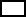 Do you have a healthcare proxy in the event that you are unable to make your own medical decisions?     Yes           No   Do you have a healthcare proxy in the event that you are unable to make your own medical decisions?     Yes           No   Do you have a healthcare proxy in the event that you are unable to make your own medical decisions?     Yes           No   Do you have a healthcare proxy in the event that you are unable to make your own medical decisions?     Yes           No   Designee’s Name: ________________________________________     Designee’s Phone Number: _________________________Designee’s Name: ________________________________________     Designee’s Phone Number: _________________________Designee’s Name: ________________________________________     Designee’s Phone Number: _________________________Designee’s Name: ________________________________________     Designee’s Phone Number: _________________________Designee’s Name: ________________________________________     Designee’s Phone Number: _________________________Do you have a living will?           Yes            No   Do you have a living will?           Yes            No   Do you have a living will?           Yes            No   Do you have a living will?           Yes            No   Do you have a living will?           Yes            No   Have you had the Pneumonia vaccine within the last 3 years?      Yes        No        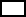 Have you had the Pneumonia vaccine within the last 3 years?      Yes        No        Have you had the Pneumonia vaccine within the last 3 years?      Yes        No        Have you had the Pneumonia vaccine within the last 3 years?      Yes        No        Have you had the Pneumonia vaccine within the last 3 years?      Yes        No        Have you had the flu vaccine this flu season?           Yes         No                                Are you allergic to latex?        Yes         NoHave you had the flu vaccine this flu season?           Yes         No                                Are you allergic to latex?        Yes         NoHave you had the flu vaccine this flu season?           Yes         No                                Are you allergic to latex?        Yes         NoHave you had the flu vaccine this flu season?           Yes         No                                Are you allergic to latex?        Yes         NoHave you had the flu vaccine this flu season?           Yes         No                                Are you allergic to latex?        Yes         NoIf female, are you pregnant, planning a pregnancy, or breastfeeding?        Yes         No      If female, are you pregnant, planning a pregnancy, or breastfeeding?        Yes         No      If female, are you pregnant, planning a pregnancy, or breastfeeding?        Yes         No      If female, are you pregnant, planning a pregnancy, or breastfeeding?        Yes         No      If female, are you pregnant, planning a pregnancy, or breastfeeding?        Yes         No      In an effort to accurately prescribe medications during your visit, please list the current medications that you are taking. Please include herbals, vitamins, over-the-counter and prescriptions.  If none, please mark n/a.In an effort to accurately prescribe medications during your visit, please list the current medications that you are taking. Please include herbals, vitamins, over-the-counter and prescriptions.  If none, please mark n/a.In an effort to accurately prescribe medications during your visit, please list the current medications that you are taking. Please include herbals, vitamins, over-the-counter and prescriptions.  If none, please mark n/a.In an effort to accurately prescribe medications during your visit, please list the current medications that you are taking. Please include herbals, vitamins, over-the-counter and prescriptions.  If none, please mark n/a.In an effort to accurately prescribe medications during your visit, please list the current medications that you are taking. Please include herbals, vitamins, over-the-counter and prescriptions.  If none, please mark n/a.In an effort to accurately prescribe medications during your visit, please list the current medications that you are taking. Please include herbals, vitamins, over-the-counter and prescriptions.  If none, please mark n/a.MedicationDosageFrequencyMedicationDosageFrequencyPlease check below if you have, or have had any of the following medical conditions/treatment:                    Check here if none  Please check below if you have, or have had any of the following medical conditions/treatment:                    Check here if none  Please check below if you have, or have had any of the following medical conditions/treatment:                    Check here if none  Please check below if you have, or have had any of the following medical conditions/treatment:                    Check here if none  Please check below if you have, or have had any of the following medical conditions/treatment:                    Check here if none  Please check below if you have, or have had any of the following medical conditions/treatment:                    Check here if none  AnxietyDepressionHypothyroidismArthritisDiabetesKidney/Bladder DiseaseAsthmaHay Fever/AllergiesLeukemiaAlzheimer’s/DementiaHearing LossLung DiseaseBleeding Disorder or Bruise EasilyHeart DiseaseSeizuresBone Marrow TransplantHepatitis:  Type:   A    B  or   CStrokeCancer: ________________________High Blood Pressure/HypertensionOther:_________________________Chest PainHIV/AIDSIrregular HeartbeatHyperthyroidismList any surgical procedure(s) you have had in the last 12 months: _______________________________________________________________________________________________________________________________________________Please check below if you have, or have had any of the following skin conditions:                                               Check here if none  Please check below if you have, or have had any of the following skin conditions:                                               Check here if none  Please check below if you have, or have had any of the following skin conditions:                                               Check here if none  Please check below if you have, or have had any of the following skin conditions:                                               Check here if none  Please check below if you have, or have had any of the following skin conditions:                                               Check here if none  Please check below if you have, or have had any of the following skin conditions:                                               Check here if none  AcneFlaking or Itchy ScalpStaphActinic KeratosisMelanomaSuspicious Growth or MoleBasal Cell Skin CancerMRSARosaceaBlistering SunburnsPsoriasisWartsEczemaSquamous Cell Skin CancerOther:_________________________Please check YES or NO:Please check YES or NO:Please check YES or NO:Please check YES or NO:YESNODo you wear sunscreen?If yes, what SPF?Do you tan in a tanning salon?Do you have a family history of melanoma?If yes, which relative? Do you drink alcohol?If yes:                Less than 1 drink/day         2-3 drinks/day         3+ drinks/dayDo you use recreational drugs?Do you smoke currently?If no:                  Never                        FormerSignature of Patient or Parent/Guardian (if a minor) or Power of AttorneySignature of Patient or Parent/Guardian (if a minor) or Power of AttorneyDateEmployee InitialsPrinted Name of Parent/Guardian or Power of Attorney, if applicableRELATIONSHIP TO PATIENT, if other than self     PARENT/GUARDIAN          POWER OF ATTORNEY          OTHERRELATIONSHIP TO PATIENT, if other than self     PARENT/GUARDIAN          POWER OF ATTORNEY          OTHERRELATIONSHIP TO PATIENT, if other than self     PARENT/GUARDIAN          POWER OF ATTORNEY          OTHERPatient Acknowledgement  and ConsentsPatient Acknowledgement  and ConsentsPatient Acknowledgement  and ConsentsPatient Acknowledgement  and ConsentsCONSENT FOR TREATMENT.   I consent to all diagnostic and treatment procedures/examinations provided at all offices of Georgia Dermatology Partners.  This will include, but not limited to injections, biopsies, administration of medications, treatments, and procedures considered medically necessary for the care of my dermatologic condition.  I understand that the procedures will be explained to me and that I will have the opportunity to ask questions concerning the associated risks, alternatives and prognosis before allowing the procedures to be performed.  I consent to treatment and care provided by a team of healthcare providers, which may include dermatologists, mid-level providers such as physician assistants or advanced care practice nurse practitioners.    CONSENT FOR TREATMENT.   I consent to all diagnostic and treatment procedures/examinations provided at all offices of Georgia Dermatology Partners.  This will include, but not limited to injections, biopsies, administration of medications, treatments, and procedures considered medically necessary for the care of my dermatologic condition.  I understand that the procedures will be explained to me and that I will have the opportunity to ask questions concerning the associated risks, alternatives and prognosis before allowing the procedures to be performed.  I consent to treatment and care provided by a team of healthcare providers, which may include dermatologists, mid-level providers such as physician assistants or advanced care practice nurse practitioners.    CONSENT FOR TREATMENT.   I consent to all diagnostic and treatment procedures/examinations provided at all offices of Georgia Dermatology Partners.  This will include, but not limited to injections, biopsies, administration of medications, treatments, and procedures considered medically necessary for the care of my dermatologic condition.  I understand that the procedures will be explained to me and that I will have the opportunity to ask questions concerning the associated risks, alternatives and prognosis before allowing the procedures to be performed.  I consent to treatment and care provided by a team of healthcare providers, which may include dermatologists, mid-level providers such as physician assistants or advanced care practice nurse practitioners.    CONSENT FOR TREATMENT.   I consent to all diagnostic and treatment procedures/examinations provided at all offices of Georgia Dermatology Partners.  This will include, but not limited to injections, biopsies, administration of medications, treatments, and procedures considered medically necessary for the care of my dermatologic condition.  I understand that the procedures will be explained to me and that I will have the opportunity to ask questions concerning the associated risks, alternatives and prognosis before allowing the procedures to be performed.  I consent to treatment and care provided by a team of healthcare providers, which may include dermatologists, mid-level providers such as physician assistants or advanced care practice nurse practitioners.    CONSENT FOR DISPOSAL OF HUMAN TISSUE.  I agree that any tissues or specimens that are removed from my body in the course of performing my Procedures or providing my care and treatment will be examined and disposed of by Georgia Dermatology Partners.CONSENT FOR DISPOSAL OF HUMAN TISSUE.  I agree that any tissues or specimens that are removed from my body in the course of performing my Procedures or providing my care and treatment will be examined and disposed of by Georgia Dermatology Partners.CONSENT FOR DISPOSAL OF HUMAN TISSUE.  I agree that any tissues or specimens that are removed from my body in the course of performing my Procedures or providing my care and treatment will be examined and disposed of by Georgia Dermatology Partners.CONSENT FOR DISPOSAL OF HUMAN TISSUE.  I agree that any tissues or specimens that are removed from my body in the course of performing my Procedures or providing my care and treatment will be examined and disposed of by Georgia Dermatology Partners.TELPHONE CONSUMER PROTECTION ACT CONSENT.  I expressly consent to receive telephone calls and text messages from Georgia Dermatology Partners, its affiliates, agents, vendors or third parties calling or texting on its or their behalf at any number that I provide or that they may obtain for me.  Such calls or texts may be made using an automatic telephone dialing system and/or prerecorded or artificial voice and may be made for any non-marketing purpose.  , including but not limited to:  communications about my treatment, medication assistance, insurance benefits or account; appointment reminders; balance due and payment reminders; and debt collection attempts.  TELPHONE CONSUMER PROTECTION ACT CONSENT.  I expressly consent to receive telephone calls and text messages from Georgia Dermatology Partners, its affiliates, agents, vendors or third parties calling or texting on its or their behalf at any number that I provide or that they may obtain for me.  Such calls or texts may be made using an automatic telephone dialing system and/or prerecorded or artificial voice and may be made for any non-marketing purpose.  , including but not limited to:  communications about my treatment, medication assistance, insurance benefits or account; appointment reminders; balance due and payment reminders; and debt collection attempts.  TELPHONE CONSUMER PROTECTION ACT CONSENT.  I expressly consent to receive telephone calls and text messages from Georgia Dermatology Partners, its affiliates, agents, vendors or third parties calling or texting on its or their behalf at any number that I provide or that they may obtain for me.  Such calls or texts may be made using an automatic telephone dialing system and/or prerecorded or artificial voice and may be made for any non-marketing purpose.  , including but not limited to:  communications about my treatment, medication assistance, insurance benefits or account; appointment reminders; balance due and payment reminders; and debt collection attempts.  TELPHONE CONSUMER PROTECTION ACT CONSENT.  I expressly consent to receive telephone calls and text messages from Georgia Dermatology Partners, its affiliates, agents, vendors or third parties calling or texting on its or their behalf at any number that I provide or that they may obtain for me.  Such calls or texts may be made using an automatic telephone dialing system and/or prerecorded or artificial voice and may be made for any non-marketing purpose.  , including but not limited to:  communications about my treatment, medication assistance, insurance benefits or account; appointment reminders; balance due and payment reminders; and debt collection attempts.  MEDICATION CONSENT.   I provide consent to access and obtain a history of my medications purchased at pharmacies.  MEDICATION CONSENT.   I provide consent to access and obtain a history of my medications purchased at pharmacies.  MEDICATION CONSENT.   I provide consent to access and obtain a history of my medications purchased at pharmacies.  MEDICATION CONSENT.   I provide consent to access and obtain a history of my medications purchased at pharmacies.  PHOTOGRAPHS, VIDEOTAPES, AND RECORDINGS: I agree to turn off all recording devices prior to entering the exam room. I understand that physicians and Georgia Dermatology Partners staff may request to take photographs, videotapes, or other recordings of me for purposes of ensuring proper patient identification or for medical documentation, care, or treatment purposes.  I understand the photograph(s) or videotape(s), will be used for documentation of my medical condition.   For example, my clinical team will take pictures of my skin condition, biopsy site, or surgical site.  They will also take before and after pictures to monitor the progression of my condition.   I consent to being photographed, videotaped, or recorded for these purposes.  I further acknowledge that such photographs, videotapes, recordings and related information may be used for internal operations including, but not limited to quality improvement activities and training programs that do not include treatment.  PHOTOGRAPHS, VIDEOTAPES, AND RECORDINGS: I agree to turn off all recording devices prior to entering the exam room. I understand that physicians and Georgia Dermatology Partners staff may request to take photographs, videotapes, or other recordings of me for purposes of ensuring proper patient identification or for medical documentation, care, or treatment purposes.  I understand the photograph(s) or videotape(s), will be used for documentation of my medical condition.   For example, my clinical team will take pictures of my skin condition, biopsy site, or surgical site.  They will also take before and after pictures to monitor the progression of my condition.   I consent to being photographed, videotaped, or recorded for these purposes.  I further acknowledge that such photographs, videotapes, recordings and related information may be used for internal operations including, but not limited to quality improvement activities and training programs that do not include treatment.  PHOTOGRAPHS, VIDEOTAPES, AND RECORDINGS: I agree to turn off all recording devices prior to entering the exam room. I understand that physicians and Georgia Dermatology Partners staff may request to take photographs, videotapes, or other recordings of me for purposes of ensuring proper patient identification or for medical documentation, care, or treatment purposes.  I understand the photograph(s) or videotape(s), will be used for documentation of my medical condition.   For example, my clinical team will take pictures of my skin condition, biopsy site, or surgical site.  They will also take before and after pictures to monitor the progression of my condition.   I consent to being photographed, videotaped, or recorded for these purposes.  I further acknowledge that such photographs, videotapes, recordings and related information may be used for internal operations including, but not limited to quality improvement activities and training programs that do not include treatment.  PHOTOGRAPHS, VIDEOTAPES, AND RECORDINGS: I agree to turn off all recording devices prior to entering the exam room. I understand that physicians and Georgia Dermatology Partners staff may request to take photographs, videotapes, or other recordings of me for purposes of ensuring proper patient identification or for medical documentation, care, or treatment purposes.  I understand the photograph(s) or videotape(s), will be used for documentation of my medical condition.   For example, my clinical team will take pictures of my skin condition, biopsy site, or surgical site.  They will also take before and after pictures to monitor the progression of my condition.   I consent to being photographed, videotaped, or recorded for these purposes.  I further acknowledge that such photographs, videotapes, recordings and related information may be used for internal operations including, but not limited to quality improvement activities and training programs that do not include treatment.  PRIVACY PRACTICES. I acknowledge that I have been provided a copy of the Notice of Privacy Practices from Georgia Dermatology Partners and that I have read (or had the opportunity to read if I so chose) the Notice.  (Please Initial) ______________PRIVACY PRACTICES. I acknowledge that I have been provided a copy of the Notice of Privacy Practices from Georgia Dermatology Partners and that I have read (or had the opportunity to read if I so chose) the Notice.  (Please Initial) ______________PRIVACY PRACTICES. I acknowledge that I have been provided a copy of the Notice of Privacy Practices from Georgia Dermatology Partners and that I have read (or had the opportunity to read if I so chose) the Notice.  (Please Initial) ______________PRIVACY PRACTICES. I acknowledge that I have been provided a copy of the Notice of Privacy Practices from Georgia Dermatology Partners and that I have read (or had the opportunity to read if I so chose) the Notice.  (Please Initial) ______________ASSIGNMENT OF BENEFITS/FINANCIAL AGREEMENTSASSIGNMENT OF BENEFITS/FINANCIAL AGREEMENTSASSIGNMENT OF BENEFITS/FINANCIAL AGREEMENTSASSIGNMENT OF BENEFITS/FINANCIAL AGREEMENTSASSIGNMENT OF BENEFITS.   If I am entitled to benefits under the Medicare program or any insurance policy or other health benefit plan, in consideration for services provided to me by Gwinnett Dermatology, dba as Georgia Dermatology Partners, I assign, transfer and convey the benefits payable under such program, policy, or plan for services rendered to Georgia Dermatology Partners.  I authorize payment of benefits directly to Gwinnett Dermatology dba Georgia Dermatology Partners, with such benefits applied to my bill.  ASSIGNMENT OF BENEFITS.   If I am entitled to benefits under the Medicare program or any insurance policy or other health benefit plan, in consideration for services provided to me by Gwinnett Dermatology, dba as Georgia Dermatology Partners, I assign, transfer and convey the benefits payable under such program, policy, or plan for services rendered to Georgia Dermatology Partners.  I authorize payment of benefits directly to Gwinnett Dermatology dba Georgia Dermatology Partners, with such benefits applied to my bill.  ASSIGNMENT OF BENEFITS.   If I am entitled to benefits under the Medicare program or any insurance policy or other health benefit plan, in consideration for services provided to me by Gwinnett Dermatology, dba as Georgia Dermatology Partners, I assign, transfer and convey the benefits payable under such program, policy, or plan for services rendered to Georgia Dermatology Partners.  I authorize payment of benefits directly to Gwinnett Dermatology dba Georgia Dermatology Partners, with such benefits applied to my bill.  ASSIGNMENT OF BENEFITS.   If I am entitled to benefits under the Medicare program or any insurance policy or other health benefit plan, in consideration for services provided to me by Gwinnett Dermatology, dba as Georgia Dermatology Partners, I assign, transfer and convey the benefits payable under such program, policy, or plan for services rendered to Georgia Dermatology Partners.  I authorize payment of benefits directly to Gwinnett Dermatology dba Georgia Dermatology Partners, with such benefits applied to my bill.  PATIENT RESPONSIBILITY. I understand and acknowledge that the assignment of benefits does not relieve me of my financial responsibility for charges incurred by me or anyone on my behalf, and I hereby acknowledge responsibility for and agree to pay charges not paid under this assignment, including any coinsurance amounts and deductibles and any charges for services deemed to be non-covered,  or not preauthorized by my insurance plan.  I agree to provide all known insurance information at the time that services are rendered.  In the event that I overpay on my account, I authorize the application of such overpayment to satisfy any outstanding charges I owe for services rendered by any facility of Georgia Dermatology Partners.      PATIENT RESPONSIBILITY. I understand and acknowledge that the assignment of benefits does not relieve me of my financial responsibility for charges incurred by me or anyone on my behalf, and I hereby acknowledge responsibility for and agree to pay charges not paid under this assignment, including any coinsurance amounts and deductibles and any charges for services deemed to be non-covered,  or not preauthorized by my insurance plan.  I agree to provide all known insurance information at the time that services are rendered.  In the event that I overpay on my account, I authorize the application of such overpayment to satisfy any outstanding charges I owe for services rendered by any facility of Georgia Dermatology Partners.      PATIENT RESPONSIBILITY. I understand and acknowledge that the assignment of benefits does not relieve me of my financial responsibility for charges incurred by me or anyone on my behalf, and I hereby acknowledge responsibility for and agree to pay charges not paid under this assignment, including any coinsurance amounts and deductibles and any charges for services deemed to be non-covered,  or not preauthorized by my insurance plan.  I agree to provide all known insurance information at the time that services are rendered.  In the event that I overpay on my account, I authorize the application of such overpayment to satisfy any outstanding charges I owe for services rendered by any facility of Georgia Dermatology Partners.      PATIENT RESPONSIBILITY. I understand and acknowledge that the assignment of benefits does not relieve me of my financial responsibility for charges incurred by me or anyone on my behalf, and I hereby acknowledge responsibility for and agree to pay charges not paid under this assignment, including any coinsurance amounts and deductibles and any charges for services deemed to be non-covered,  or not preauthorized by my insurance plan.  I agree to provide all known insurance information at the time that services are rendered.  In the event that I overpay on my account, I authorize the application of such overpayment to satisfy any outstanding charges I owe for services rendered by any facility of Georgia Dermatology Partners.      INFORMATION RELEASE. I authorize Georgia Dermatology Partners to release all protected health information to my insurance,  (including Medicare, if appropriate) and third-party collection agencies in order to secure payment for services rendered.  I also authorize Georgia Dermatology Partners to release my medical information to my Primary Care Provider or Referring Provider for continuity of my care.  INFORMATION RELEASE. I authorize Georgia Dermatology Partners to release all protected health information to my insurance,  (including Medicare, if appropriate) and third-party collection agencies in order to secure payment for services rendered.  I also authorize Georgia Dermatology Partners to release my medical information to my Primary Care Provider or Referring Provider for continuity of my care.  INFORMATION RELEASE. I authorize Georgia Dermatology Partners to release all protected health information to my insurance,  (including Medicare, if appropriate) and third-party collection agencies in order to secure payment for services rendered.  I also authorize Georgia Dermatology Partners to release my medical information to my Primary Care Provider or Referring Provider for continuity of my care.  INFORMATION RELEASE. I authorize Georgia Dermatology Partners to release all protected health information to my insurance,  (including Medicare, if appropriate) and third-party collection agencies in order to secure payment for services rendered.  I also authorize Georgia Dermatology Partners to release my medical information to my Primary Care Provider or Referring Provider for continuity of my care.  REFERRALS.  I understand that it is my responsibility to obtain any referrals required by my insurance company from my primary care physician or insurance carrier.  It is my responsibility to make sure that my referral is accurate and denial of payment because of my failure to do this will result in my being personally responsible for the charges incurred.REFERRALS.  I understand that it is my responsibility to obtain any referrals required by my insurance company from my primary care physician or insurance carrier.  It is my responsibility to make sure that my referral is accurate and denial of payment because of my failure to do this will result in my being personally responsible for the charges incurred.REFERRALS.  I understand that it is my responsibility to obtain any referrals required by my insurance company from my primary care physician or insurance carrier.  It is my responsibility to make sure that my referral is accurate and denial of payment because of my failure to do this will result in my being personally responsible for the charges incurred.REFERRALS.  I understand that it is my responsibility to obtain any referrals required by my insurance company from my primary care physician or insurance carrier.  It is my responsibility to make sure that my referral is accurate and denial of payment because of my failure to do this will result in my being personally responsible for the charges incurred.CANCELLATION POLICY. We will reserve your appointment time specifically for you. Therefore, we respectfully request that you give us a minimum of 24-hour notice if you need to cancel or reschedule.  We do understand that an emergency or unforeseen event may result in you needing to cancel your appointment at the last minute.   However, appointments missed or cancelled without notice will be assessed a no show/late cancellation fee.  We charge $25 for each medical appointment and $100 for each surgical or cosmetic procedure if the appointment is missed or the appointment is cancelled with less than 24-hour notice.CANCELLATION POLICY. We will reserve your appointment time specifically for you. Therefore, we respectfully request that you give us a minimum of 24-hour notice if you need to cancel or reschedule.  We do understand that an emergency or unforeseen event may result in you needing to cancel your appointment at the last minute.   However, appointments missed or cancelled without notice will be assessed a no show/late cancellation fee.  We charge $25 for each medical appointment and $100 for each surgical or cosmetic procedure if the appointment is missed or the appointment is cancelled with less than 24-hour notice.CANCELLATION POLICY. We will reserve your appointment time specifically for you. Therefore, we respectfully request that you give us a minimum of 24-hour notice if you need to cancel or reschedule.  We do understand that an emergency or unforeseen event may result in you needing to cancel your appointment at the last minute.   However, appointments missed or cancelled without notice will be assessed a no show/late cancellation fee.  We charge $25 for each medical appointment and $100 for each surgical or cosmetic procedure if the appointment is missed or the appointment is cancelled with less than 24-hour notice.CANCELLATION POLICY. We will reserve your appointment time specifically for you. Therefore, we respectfully request that you give us a minimum of 24-hour notice if you need to cancel or reschedule.  We do understand that an emergency or unforeseen event may result in you needing to cancel your appointment at the last minute.   However, appointments missed or cancelled without notice will be assessed a no show/late cancellation fee.  We charge $25 for each medical appointment and $100 for each surgical or cosmetic procedure if the appointment is missed or the appointment is cancelled with less than 24-hour notice.DEPOSIT POLICY.  I understand that a $100 non-refundable deposit may be required when scheduling first appointments for fillers.  Appointments for Fraxel and Bellafill require a $500 non-refundable deposit at the time of scheduling.  Appointments scheduled for Coolsculpting and Ultherapy must be paid in full at the time of scheduling.  Patients who miss or cancel without notice on more than two occasions will be required to pay a deposit when scheduling all appointments.   DEPOSIT POLICY.  I understand that a $100 non-refundable deposit may be required when scheduling first appointments for fillers.  Appointments for Fraxel and Bellafill require a $500 non-refundable deposit at the time of scheduling.  Appointments scheduled for Coolsculpting and Ultherapy must be paid in full at the time of scheduling.  Patients who miss or cancel without notice on more than two occasions will be required to pay a deposit when scheduling all appointments.   DEPOSIT POLICY.  I understand that a $100 non-refundable deposit may be required when scheduling first appointments for fillers.  Appointments for Fraxel and Bellafill require a $500 non-refundable deposit at the time of scheduling.  Appointments scheduled for Coolsculpting and Ultherapy must be paid in full at the time of scheduling.  Patients who miss or cancel without notice on more than two occasions will be required to pay a deposit when scheduling all appointments.   DEPOSIT POLICY.  I understand that a $100 non-refundable deposit may be required when scheduling first appointments for fillers.  Appointments for Fraxel and Bellafill require a $500 non-refundable deposit at the time of scheduling.  Appointments scheduled for Coolsculpting and Ultherapy must be paid in full at the time of scheduling.  Patients who miss or cancel without notice on more than two occasions will be required to pay a deposit when scheduling all appointments.   RETURN POLICY.   I understand that we cannot accept returns of skin care products and prescription pharmaceutical preparations.   These products are non-refundable.RETURN POLICY.   I understand that we cannot accept returns of skin care products and prescription pharmaceutical preparations.   These products are non-refundable.RETURN POLICY.   I understand that we cannot accept returns of skin care products and prescription pharmaceutical preparations.   These products are non-refundable.RETURN POLICY.   I understand that we cannot accept returns of skin care products and prescription pharmaceutical preparations.   These products are non-refundable.TREATMENT GUARANTEE.  Although good results are anticipated, I understand that there can be no guarantee or warranty, expressed or implied, by anyone as to the actual results I may get.  I also understand that additional charges, for which I will be responsible, will be applied for the management of problems and/or complications.TREATMENT GUARANTEE.  Although good results are anticipated, I understand that there can be no guarantee or warranty, expressed or implied, by anyone as to the actual results I may get.  I also understand that additional charges, for which I will be responsible, will be applied for the management of problems and/or complications.TREATMENT GUARANTEE.  Although good results are anticipated, I understand that there can be no guarantee or warranty, expressed or implied, by anyone as to the actual results I may get.  I also understand that additional charges, for which I will be responsible, will be applied for the management of problems and/or complications.TREATMENT GUARANTEE.  Although good results are anticipated, I understand that there can be no guarantee or warranty, expressed or implied, by anyone as to the actual results I may get.  I also understand that additional charges, for which I will be responsible, will be applied for the management of problems and/or complications.Signature of Patient or Parent/Guardian (if a minor) or Power of AttorneyDateEmployee InitialsPrinted Name of Parent/Guardian or Power of Attorney, if applicableRELATIONSHIP TO PATIENT, if other than self     PARENT/GUARDIAN          POWER OF ATTORNEY         OTHERRELATIONSHIP TO PATIENT, if other than self     PARENT/GUARDIAN          POWER OF ATTORNEY         OTHER